SPIN-OFF 2021DEMANDE DE FINANCEMENTDate limite d'introduction : 15 janvier 2021 à 12hAvant de remplir ce formulaire, nous vous demandons de lire attentivement le règlement 2021 de l’action qui peut être téléchargé sur www.innoviris.brussels sur la page dédiée à la présente action.Les demandes de financement doivent être introduites par voie électronique via la plateforme IRISBox par l’organisme de recherche, et le cas échéant son « interface ». Les dossiers doivent donc être remis à ce service à une date antérieure à la date limite d’introduction ci-dessus. Veuillez donc communiquer au plus tôt avec ce service pour connaître la deadline interne propre à votre organisation et commencer à préparer votre demande.Une version électronique sera également envoyée à l'adresse agrosfils@innoviris.brussels. Veuillez noter que le formulaire comprend 2 parties :la première comprenant les informations générales relatives au projet et qui doivent être encodées dans la plateforme IRISBox ;la seconde comprenant la description de l’équipe, du projet et des perspectives de valorisation à charger sur la plateforme sous format word ou odt.Attention : dans la description de votre projet, veuillez à vous exprimer clairement et bien différencier le projet SPIN-OFF de la spin-off qui devrait être créée à la fin du projet.Partie 2 – Le projet, l’équipe et les aspects de valorisationCette partie du formulaire devra être chargée sur la plateforme IRISBox sous format word (ou odt).Table des matières1 PRESENTATION DU DEMANDEUR ET DE L’EQUIPE	31.1 Profil du demandeur	31.2 Profil du promoteur et de son service de recherche	41.2.1 Activités de recherche	41.2.2 Expériences dans le domaine de recherche	41.2.3 Motivation du promoteur	41.3 Profil du candidat	41.3.1 Compétences dans le domaine de recherche	41.3.2 Esprit entrepreneurial	41.4 Profil de l’alter-ego (si identifié)	41.5 Profil des parrains	51.5.1 Parrain 1	51.5.1.1 Description des activités et des compétences du parrain	51.5.1.2 Modalités d'encadrement	51.5.1.3 Motivation du parrain	51.5.2 Parrain 2	51.5.2.1 Description des activités et des compétences du parrain	51.5.2.2 Modalités d'encadrement	51.5.2.3 Motivation du parrain	52 PRESENTATION DU PROJET	52.1 Contexte	52.1.1 Historique de la demande de financement	52.1.2 Demande du marché	52.2 Etat de l’art et acquis scientifiques	62.2.1 Etat de l’art	62.2.2 Acquis scientifiques	62.2.3 Preuve de concept	62.2.4 Freedom to operate	62.3 Objectif : produit/procédé/service	62.4 Enjeux scientifiques / de développement expérimental	62.5 Programme	62.6 Plan de formation	73 Valorisation	73.1 Potentiel de valorisation	73.1.1 Marché	73.1.2 Positionnement et facteurs de différentiation	73.2 Stratégie de valorisation	83.3 Dispositions en matière de droits de propriété intellectuelle	83.3.1 Etat actuel, brevets et droits à acquérir	83.3.2 Nature des connaissances à protéger et approche à mettre en œuvre	83.3.3 Transfert des droits à la future spin-off	83.4 Tableau récapitulatif	84 Récapitulatif des annexes à fournir	9 PRESENTATION DU DEMANDEUR ET DE L’EQUIPE Profil du demandeur!!! A remplir uniquement si le demandeur n’est ni une université ni une haute école.Donnez une description des activités (de production, de services et de R&D) de l’organisme de recherche ;Expliquez la répartition des activités (si plusieurs) ;Décrivez l’évolution de l'organisme de recherche en mentionnant les événements clés ;Décrivez l'évolution du personnel, du chiffre d'affaires et du budget R&D de l’organisme de recherche et remplissez le tableau ci-dessous ;Décrivez les liens et dépendances avec d'autres sociétés. Si l’organisme de recherche fait partie d'un groupe, mentionnez l’ensemble des activités du groupe et précisez le nom, la localisation et l’activité principale de l’ensemble des sièges d’exploitation nationaux et internationaux du groupe.Développez le profil et l'expérience des personnes clés (CEO, CTO, CFO et tout autre administrateur) de l'organisme de recherche;Indiquez si l’organisme de recherche fait actuellement face à des dettes bancaires, fournisseurs ou vis-à-vis d’administrations publiques (ONSS, TVA précompte professionnel...). Précisez le cas échéant les arriérés de paiement et plan d'apurement négociés.Annexes à fournirles curricula vitae des personnes clés de l’organisme de recherche;un organigramme ; un relevé d'identité bancaire ;la déclaration relative à la qualification du demandeur en organisme de recherche. Activités de rechercheDécrivez les domaines de recherche de votre unité. Expériences dans le domaine de rechercheFournissez une liste de projets de recherche en cours et/ou antérieurs en relation avec le présent projet de création de spin-off. Pour chaque projet cité, mentionnez la source du financement (Union Européenne, Fédéral, Communautés et/ou Régions), la durée, le montant et en quoi les résultats constituent la base du présent projet. Motivation du promoteurExplicitez les motivations du promoteur quant à l'opportunité de créer une entreprise dans la Région de Bruxelles-Capitale ainsi que ses intentions au niveau de son éventuelle implication dans la société à créer.Annexes à fournirCV du promoteurune liste de publications récentes et pertinentes du service par rapport à la présente proposition. Profil du candidat Compétences dans le domaine de rechercheDécrivez et illustrez en quoi le chercheur-entrepreneur est compétent pour mettre en œuvre le programme technologique du projet. Si le chercheur-entrepreneur n’est pas porteur d’au moins un diplôme de Master, explicitez en quoi son expérience témoigne de l’acquisition de compétences similaires. Esprit entrepreneurialDécrivez et illustrez en quoi le chercheur-entrepreneur dispose de l'esprit entrepreneurial nécessaire à la mise en œuvre des aspects du programme liés à la création d'une spin-off (management, autonomie, polyvalence, etc.).Annexes à fournirCV du candidat chercheur-entrepreneurLettre de motivation du candidat chercheur-entrepreneur Profil de l’alter-ego (si identifié)Décrivez et illustrez en quoi l'alter-ego proposé est compétent en matière de business development (aspects économiques, plan financier, stratégie de financement et de communication, réseau, etc.).Explicitez en quoi l'alter-ego a un profil complémentaire à celui du chercheur-entrepreneur pour former un binôme technico-économique.Annexes à fournirCV du candidat alter-egoLettre de motivation de l'alter-ego Profil des parrains Parrain 1 Description des activités et des compétences du parrain Explicitez l'objet social et les activités de l'entreprise ou de l'entité dans laquelle le parrain exerce ses fonctions.Décrivez la fonction du parrain au sein de cette entité et ses compétences en ce qui concerne l'objet du présent projet. Modalités d'encadrementExpliquez les modalités de l'encadrement du projet par le parrain. Motivation du parrainExplicitez les motivations du parrain quant à l'opportunité d'accompagner le chercheur-entrepreneur dans ses démarches de recherche et de création d'entreprise.Parrain 2 Description des activités et des compétences du parrain Explicitez l'objet social et les activités de l'entreprise ou de l'entité dans laquelle le parrain exerce ses fonctions.Décrivez la fonction du parrain au sein de cette entité et ses compétences en ce qui concerne l'objet du présent projet. Modalités d'encadrementExpliquez les modalités de l'encadrement du projet par le parrain. Motivation du parrainExplicitez les motivations du parrain quant à l'opportunité d'accompagner le chercheur-entrepreneur dans ses démarches de recherche et de création d'entreprise.Annexes à fournir:CV des parrainsAccords de collaboration avec les parrains Contexte Historique de la demande de financementExplicitez l'historique qui a mené à l'introduction de la présente demande Demande du marchéDécrivez la demande exprimée par le secteur cible de la future spin-off et à laquelle le projet tentera de répondre. Décrivez en particulier les raisons qui font qu'aucune solution ne satisfait pleinement la demande du marché à l'heure actuelle. Etat de l’art et acquis scientifiques Etat de l’artDécrivez brièvement l'état de l'art dans le domaine du projet. Acquis scientifiquesDécrivez, par rapport à l'état de l'art, les acquis issus des recherches de l'organisation. Mentionnez clairement les résultats de recherche qui seront transférés vers la spin-off. L’apport scientifique et le caractère innovant des résultats par rapport à l'état de l'art doivent clairement être identifiés. Preuve de conceptExpliquez en quoi vous disposez déjà de la preuve de concept du produit/procédé/service que vous souhaitez valoriser. Freedom to operateLe cas échéant, décrivez ce qui a déjà été ou sera entrepris pour analyser la liberté d'exploitation (freedom to operate). Objectif : produit/procédé/servicePar rapport au contexte du projet, décrivez le produit, procédé ou service que vous souhaitez développer et qui sera commercialisé par la spin-off.Décrivez en quoi ce produit, procédé ou service constitue une solution potentielle aux obstacles actuels. Enjeux scientifiques / de développement expérimentalPar rapport à l’état de l’art et vos acquis scientifiques, indiquez dans quelle mesure il reste des enjeux de développement expérimental. Quels sont ces enjeux scientifiques et techniques qui constituent encore un risque pour la mise sur le marché de l’innovation visée ?Pour rappel, le volet technique du projet ne peut pas uniquement viser des tâches sans enjeux ou seulement liées à l’industrialisation du produit/procédé/service (ex GUI, ergonomie, …). ProgrammeLe programme doit décrire aussi bien les tâches à réaliser au niveau du développement du produit, procédé ou service que celles nécessaires à la création de l'entreprise.Subdivisez le programme de travail en workpackages reprenant les informations suivantes :WP X:Objectifs et critères:Fournir une brève description de l'objectif de ce workpackageTâches et méthodologieFournir une description plus détaillée des actions, méthodes et techniques. Donnez une brève explication de la façon dont la tâche sera réalisée, dans quelles mesures il sera fait usage de méthodes / outils / techniques / logiciels existants et /ou à développer.Précisez quand et dans quelle mesure des services de sous-traitance seront nécessaires.Analyse de risquesQuels sont les risques spécifiques associés à la réalisation des tâches de ce workpackage et comment seront-ils gérés. Pour les risques majeurs mentionnez le plan B qui serait envisagé.Livrables:Décrivez les livrables tangibles attendus à la fin de ce workpackage.Indicateurs de suivi:Décrivez le critère quantitatif ou qualitatif qui permettra d'évaluer la réalisation du workpackage.Annexes à fournirUn diagramme de Gantt décrivant aussi précisément que possible le planning des workpackages et fournissant une estimation du temps du personnel alloué à chaque workpackage ; Plan de formationDécrivez le programme de la formation que le chercheur-entrepreneur suivra afin d'acquérir les compétences de base en création et gestion d'entreprise.Si une telle formation a déjà été suivie, fournissez les documents en attestant en vue d'obtenir une dérogation. Valorisation Potentiel de valorisation MarchéDécrivez pour le produit, le procédé ou service visé, la structure du marché, les concurrents potentiels ou les alternatives possibles. Quelle est la taille estimée du marché ciblé ? Est-il toujours en croissance ? Existe-t-il des facteurs environnementaux (juridiques, réglementaires, politiques, etc.) qui peuvent influencer (positivement ou négativement) la valorisation ? Positionnement et facteurs de différentiationQuelle est la position envisagée par rapport la concurrence et aux alternatives existantes (avantage compétitif, ...)? Mettez l'accent sur la position que vous souhaitez occuper par rapport au marché identifié ci-dessus. Stratégie de valorisationDécrivez la stratégie de valorisation envisagée. Expliquez en quoi la création d’une nouvelle entreprise constitue la meilleure voie de valorisation de votre produit/procédé/service.Quel business model est envisagé ? Dispositions en matière de droits de propriété intellectuelle Etat actuel, brevets et droits à acquérirQuelle est la situation actuelle en matière de droit de propriété intellectuelle ?Etablissez la liste des brevets en lien avec le projet déjà déposés et détenus par l’organisation en indiquant :la date de dépôt de la demande;le numéro d'introduction de la demande ;le titre de l’invention ;les pays d’application concernés;la date de délivrance du brevet le cas échéant.Explicitez les droits éventuels à acquérir auprès de tiers. Nature des connaissances à protéger et approche à mettre en œuvreQuelle est la nature des connaissances à protéger ou à diffuser ?Décrivez l'approche qui sera mise en œuvre pour la protection de la propriété intellectuelle. Transfert des droits à la future spin-offExplicitez quelle sera la politique appliquée lors du transfert des droits de propriété intellectuelle. Tableau récapitulatifVeuillez remplir le tableau récapitulatif suivant de manière concise. Il sera utilisé dans le cadre du suivi de votre projet s’il est financé. Récapitulatif des annexes à fournirA fournir en un seul document en format pdf :Si le demandeur n’est ni une université, ni une haute école :les curricula vitae des personnes clés de l’organisme de recherche;un organigramme ;Un relevé d'identité bancaire ;Déclaration relative à la qualification du demandeur en organisme de recherche ;CV du promoteur Une liste de publications récentes et pertinentes par rapport à la présente propositionCV du candidat chercheur-entrepreneurLettre de motivation du candidat chercheur-entrepreneurCV du candidat alter-ego (si identifié)Lettre de motivation de l'alter-egoCV des parrainsAccords de collaboration avec les parrains (cf template fourni)Diagramme de GANTTLes signatures du candidat, du promoteur et de la personne légalement autorisée à engager l’organisme de recherchele cas échéant, si le projet a déjà été introduit à une édition précédente du programme mais non sélectionné: annexe expliquant en quoi cette nouvelle version du projet répond aux lacunes mises en avant lors de l’évaluation.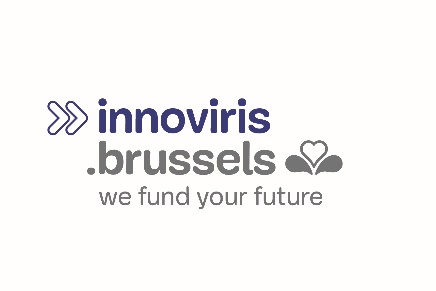 Chaussée de Charleroi 112 - 1060 Bruxelles
T +32 2 600 50 36 
www.innoviris.brusselsLogo du demandeurNom de l’organisme de rechercheDépartement/Service/UnitéPromoteurTitre du projetAcronymeDate de début du projetDD/MM/YYYYDurée du projetXX moisMontant du budgetXXXX €AnnéeN (Dernier exercice comptable clôturé)N-1N-2Personnel total (en ETP)salariés (en ETP)[Code du bilan social 105]indépendants (en ETP)Personnel en RBC (en ETP)Personnel R&D en RBC (en ETP)Chiffre d’affairesBudget R&DBudget R&D en RBCAides publiques en matière de R&D en RBC Profil du promoteur et de son service de recherche PRESENTATION DU PROJETETPDurée1Quels sont les principaux stakeholders (utilisateurs finaux, partenaires, régulateurs) ?2A quel besoin mon produit/procédé/service répond-il ?3Qui est l’utilisateur final ?le client payeur ?4Comment décririez-vous la concurrence ?5Quelle est mon offre ?6Quelle est ma situation au niveau IP ?